Geografia                                                                   04.05.2020Temat: Zróżnicowanie dostępności wody na świecieNa podstawie podręcznika, poniższego materiału i strony:https://epodreczniki.pl/a/obszary-nadmiaru-i-niedoboru-wody-na-swiecie/DNMUBNJ9jopracuj zagadnienia:Wymień obszary niedoboru i nadmiaru wody na świecie Podaj jakie mogą być przyczyny tego zróżnicowania (w tym zanieczyszczenia wód)Przedstaw projekty rozwiązań stosowanych w sytuacjach braku lub niedoborów wody w różnych strefach klimatycznychGlobalne zasoby wód słodkich magazynowane są głównie w formie trudno dostępnej dla ludzi, gdyż większość z nich mieści się w lodowcach i pokrywie lodowej (68,7%) oraz wodach podziemnych (30,1%). Pozostałe 1,2% to wody powierzchniowe, zdatne  do wykorzystania.Działaniami mogącymi pomóc w zwalczeniu wspomnianego niedoboru H2O są:zwiększenie retencji,zwiększenie dostępności wód podziemnych,zmniejszenie parowania wody,odsalanie wody morskiej,odzyskiwanie wody z lodowców,oszczędzanie wody dzięki nowym technologiom,racjonalna i odpowiedzialna gospodarka wodna. 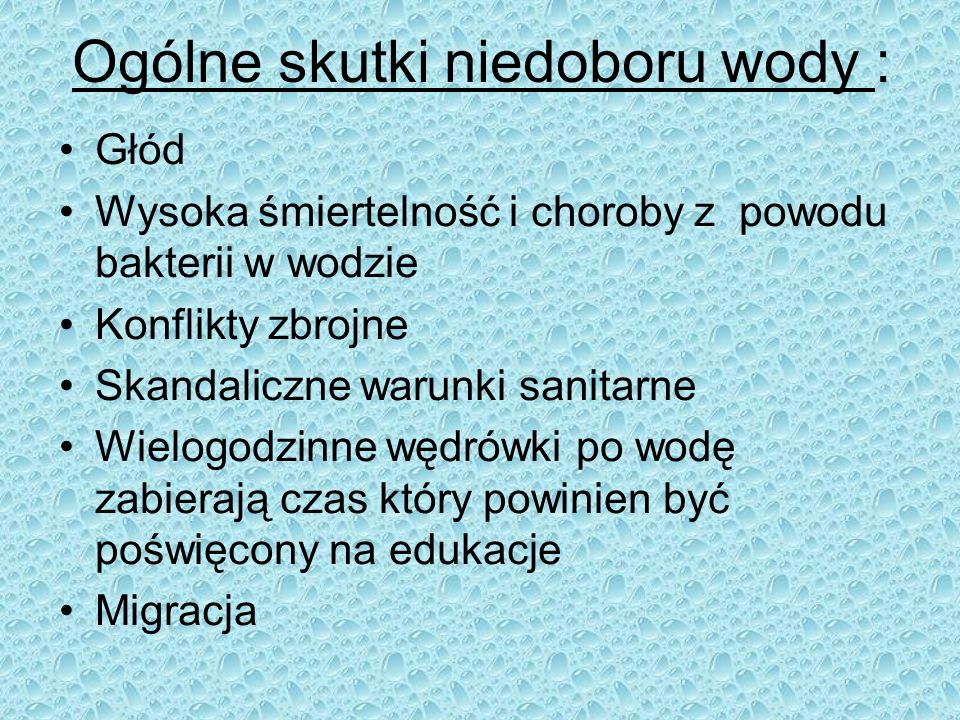 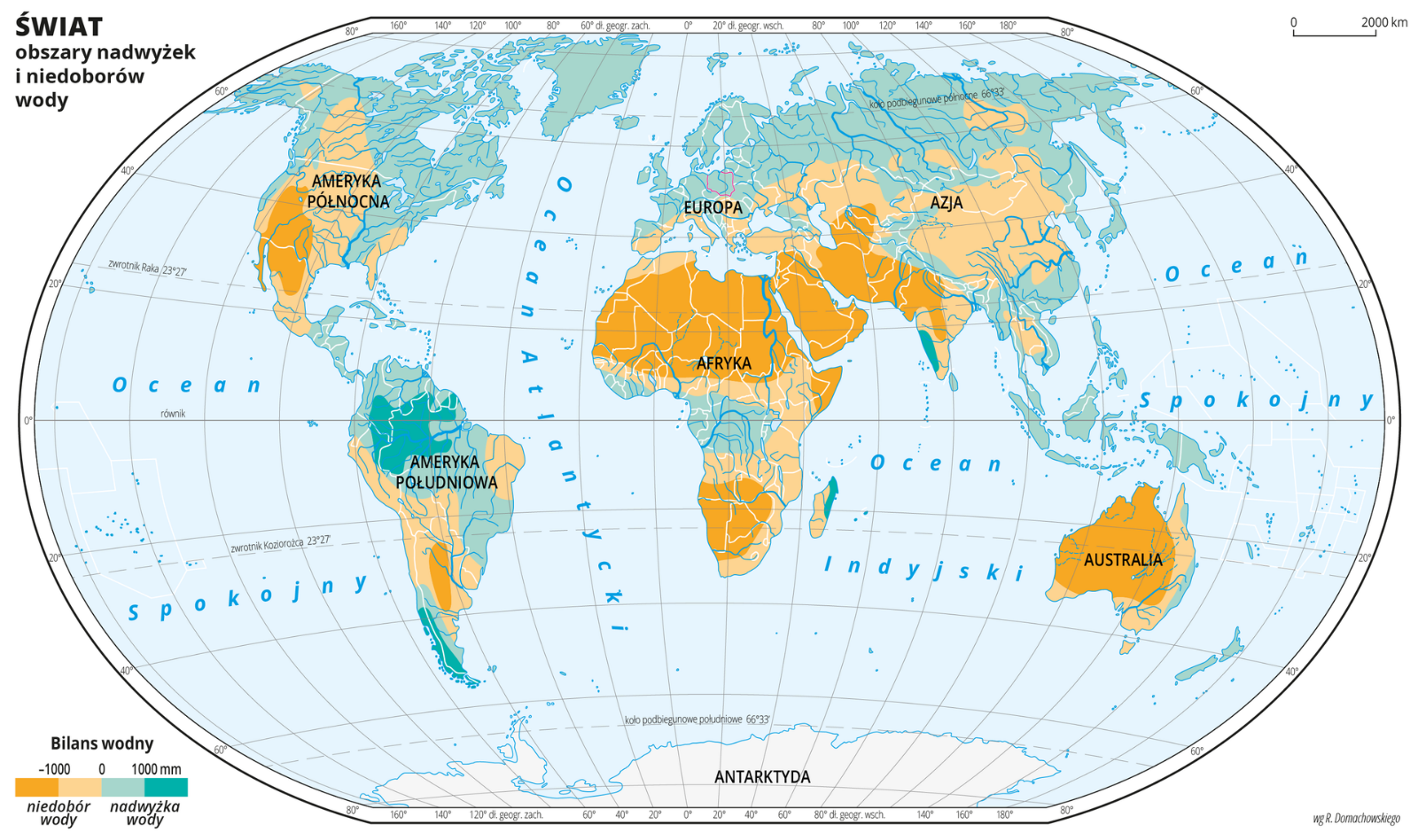 Pracę proszę odesłać do sprawdzenia.Pozdrawiam Was gorąco